Ogłoszenie 6Przypominam: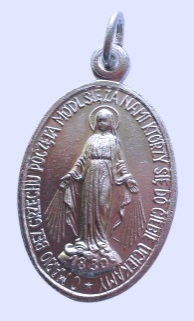 W tę niedzielę 14 kwietnia na Mszy Świętej o godz: 11.30 nastąpi poświęcenie medalików. Oczywiście rodzice sami wybierają jaki medalik będzie nosić dziecko. Na religii mówię o cudownym medaliku Matki Bożej Nieustającej Pomocy. Każde z dzieci otrzymało lub otrzyma na próbie scenariusz Uroczystości I Komunii Świętej. Na pierwszej stronie umieściłem terminy prób. 15.05.2019 r. ma być: 15.25 – 17.00 (Ale mam nadzieję, ze skończymy wcześniej).Po Mszy Świętej w dniu 14 kwietnia jak zwykle zapraszamy na katechezę. Ze względu na  rekolekcje w Wilkołazie, w których prowadzeniu uczestniczę, katechezę dla dzieci po Mszy przeprowadzi nasz szkolny katecheta – Pan Sebastian Kostecki.Proszę osoby, które nie przyniosły jeszcze świadectw chrztu, o dostarczenie ich do katechety … wraz z jakimś ciekawym wyjaśnieniem tego faktu.Ruszyliśmy z próbami, które dzięki świetnemu przygotowaniu dzieci, zaowocują w co wierzę głęboko, świetnym przygotowaniem do Uroczystości.… entuzjastycznie nastawiony			j.a.Ogłoszenie 6Przypominam:W tę niedzielę 14 kwietnia na Mszy Świętej o godz: 11.30 nastąpi poświęcenie medalików. Oczywiście rodzice sami wybierają jaki medalik będzie nosić dziecko. Na religii mówię o cudownym medaliku Matki Bożej Nieustającej Pomocy. Każde z dzieci otrzymało lub otrzyma na próbie scenariusz Uroczystości I Komunii Świętej. Na pierwszej stronie umieściłem terminy prób. 15.05.2019 r. ma być: 15.25 – 17.00 (Ale mam nadzieję, ze skończymy wcześniej).Po Mszy Świętej w dniu 14 kwietnia jak zwykle zapraszamy na katechezę. Ze względu na  rekolekcje w Wilkołazie, w których prowadzeniu uczestniczę, katechezę dla dzieci po Mszy przeprowadzi nasz szkolny katecheta – Pan Sebastian Kostecki.Proszę osoby, które nie przyniosły jeszcze świadectw chrztu, o dostarczenie ich do katechety … wraz z jakimś ciekawym wyjaśnieniem tego faktu.Ruszyliśmy z próbami, które dzięki świetnemu przygotowaniu dzieci, zaowocują w co wierzę głęboko, świetnym przygotowaniem do Uroczystości.… entuzjastycznie nastawiony			j.a.Ogłoszenie 6Przypominam:W tę niedzielę 14 kwietnia na Mszy Świętej o godz: 11.30 nastąpi poświęcenie medalików. Oczywiście rodzice sami wybierają jaki medalik będzie nosić dziecko. Na religii mówię o cudownym medaliku Matki Bożej Nieustającej Pomocy. Każde z dzieci otrzymało lub otrzyma na próbie scenariusz Uroczystości I Komunii Świętej. Na pierwszej stronie umieściłem terminy prób. 15.05.2019 r. ma być: 15.25 – 17.00 (Ale mam nadzieję, ze skończymy wcześniej).Po Mszy Świętej w dniu 14 kwietnia jak zwykle zapraszamy na katechezę. Ze względu na  rekolekcje w Wilkołazie, w których prowadzeniu uczestniczę, katechezę dla dzieci po Mszy przeprowadzi nasz szkolny katecheta – Pan Sebastian Kostecki.Proszę osoby, które nie przyniosły jeszcze świadectw chrztu, o dostarczenie ich do katechety … wraz z jakimś ciekawym wyjaśnieniem tego faktu.Ruszyliśmy z próbami, które dzięki świetnemu przygotowaniu dzieci, zaowocują w co wierzę głęboko, świetnym przygotowaniem do Uroczystości.… entuzjastycznie nastawiony			j.a.